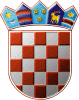 	REPUBLIKA HRVATSKA	DRŽAVNO IZBORNO POVJERENSTVO	REPUBLIKE HRVATSKEKLASA:	003-08/20-01/01URBROJ:	507-02/01-20-80/1Zagreb, 	9. studenog 2020.IZVADAK IZ ZAPISNIKA234. sjednice Državnog izbornog povjerenstva Republike Hrvatskeodržane on-line, putem aplikacije ZOOM 12. studenog 2020.Dnevni red je prihvaćen te je na sjednici usvojeno:Ad.1. Odluka o broju pečata s grbom Republike Hrvatske i osobama odgovornim za korištenje pečata s grbom Republike Hrvatske koji se koriste u poslovanju Državnog izbornog povjerenstva Republike HrvatskeAd.2. Odluka o određivanju nadležnih tijela za korištenje i čuvanje pečata s grbom Republike Hrvatske koje u svom radu koriste nadležna izborna povjerenstvaAd.3. Izvješće o provedbi nadzora financiranja izborne promidžbe na prijevremenim izborima za općinskog načelnika i zamjenika općinskog načelnika Općine BrckovljaniAd.4. Razno      	            Tajnica 			                                             Predsjednik       Albina Rosandić, v.r.                    			                   Đuro Sessa, v.r.